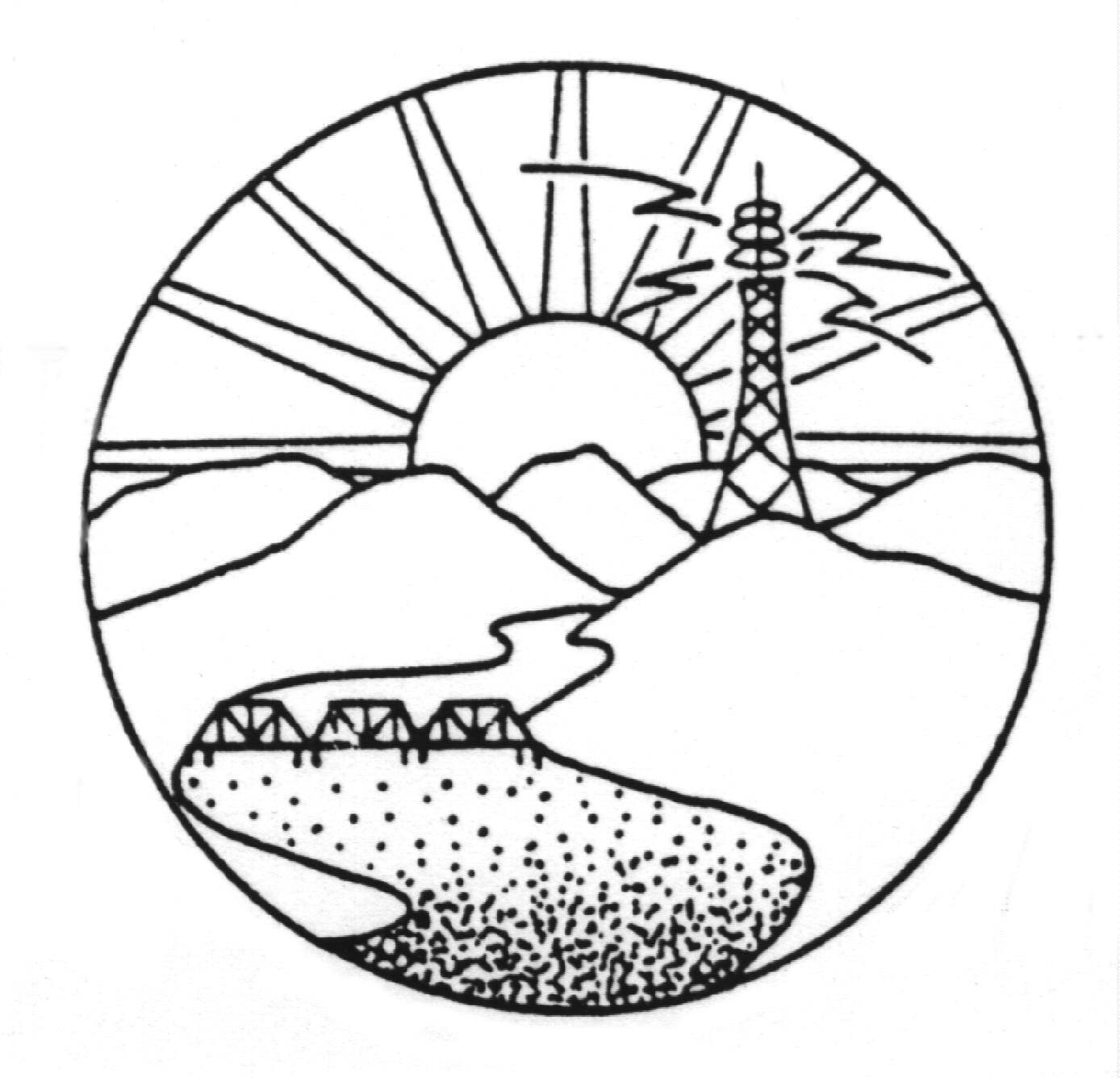 TRAINING APPLICATION FORMBasic Presenter & Panel Operation TrainingCOURSE FEE: $55.00DATE: 	____________________________________________________NAME: _____________________________________________________ADDRESS:  _________________________________________________________________________	___________________________________________________________________________EMAIL: ___________________________________________________________________________PHONE: (home)   _______________________  MOB: ______________________________________AGE:  _________________   Male: _________  Female: ________What genre of music are you interested in? _________________________________________________________________________________________________________________________________________________________________________________________________________________What time slots/programs are you interested in? ___________________________________________________________________________________________________________________________Where did you hear about 2BOB Radio and the training course? _______________________________________________________________________________________________________________THANK YOU FOR YOUR INTEREST, WE WILL CONTACT YOU WITH THE DATE AND                             DETAILS OF OUR NEXT TRAINING COURSE Manning Media Co-operative Ltd                               Email:  admin@2bobradio.org.auCorner Wynter & Macquarie Streets                                     Web:  www.2bobradio.org.auPO Box 400 TAREE NSW 2430                                                        Phone:  02 6552 6200                                                                                                                Fax:  02 6552 7196